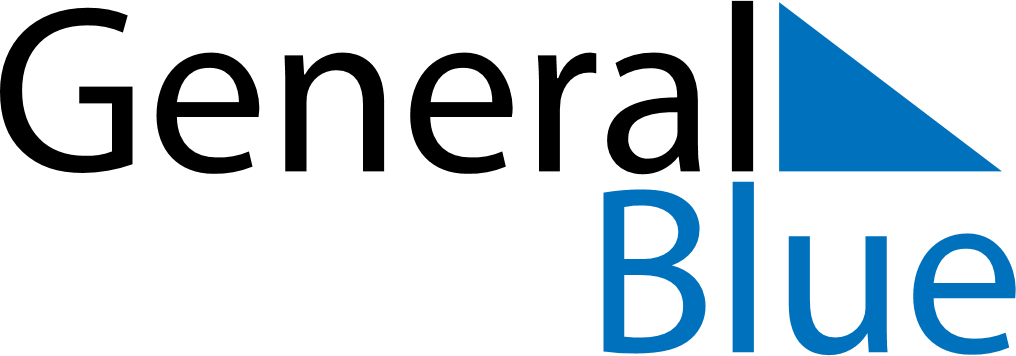 March 2024March 2024March 2024March 2024March 2024March 2024March 2024Salaspils, LatviaSalaspils, LatviaSalaspils, LatviaSalaspils, LatviaSalaspils, LatviaSalaspils, LatviaSalaspils, LatviaSundayMondayMondayTuesdayWednesdayThursdayFridaySaturday12Sunrise: 7:15 AMSunset: 5:54 PMDaylight: 10 hours and 39 minutes.Sunrise: 7:12 AMSunset: 5:56 PMDaylight: 10 hours and 44 minutes.34456789Sunrise: 7:09 AMSunset: 5:59 PMDaylight: 10 hours and 49 minutes.Sunrise: 7:07 AMSunset: 6:01 PMDaylight: 10 hours and 54 minutes.Sunrise: 7:07 AMSunset: 6:01 PMDaylight: 10 hours and 54 minutes.Sunrise: 7:04 AMSunset: 6:03 PMDaylight: 10 hours and 58 minutes.Sunrise: 7:01 AMSunset: 6:05 PMDaylight: 11 hours and 3 minutes.Sunrise: 6:59 AMSunset: 6:07 PMDaylight: 11 hours and 8 minutes.Sunrise: 6:56 AMSunset: 6:10 PMDaylight: 11 hours and 13 minutes.Sunrise: 6:53 AMSunset: 6:12 PMDaylight: 11 hours and 18 minutes.1011111213141516Sunrise: 6:51 AMSunset: 6:14 PMDaylight: 11 hours and 23 minutes.Sunrise: 6:48 AMSunset: 6:16 PMDaylight: 11 hours and 27 minutes.Sunrise: 6:48 AMSunset: 6:16 PMDaylight: 11 hours and 27 minutes.Sunrise: 6:45 AMSunset: 6:18 PMDaylight: 11 hours and 32 minutes.Sunrise: 6:43 AMSunset: 6:20 PMDaylight: 11 hours and 37 minutes.Sunrise: 6:40 AMSunset: 6:22 PMDaylight: 11 hours and 42 minutes.Sunrise: 6:37 AMSunset: 6:25 PMDaylight: 11 hours and 47 minutes.Sunrise: 6:35 AMSunset: 6:27 PMDaylight: 11 hours and 52 minutes.1718181920212223Sunrise: 6:32 AMSunset: 6:29 PMDaylight: 11 hours and 57 minutes.Sunrise: 6:29 AMSunset: 6:31 PMDaylight: 12 hours and 1 minute.Sunrise: 6:29 AMSunset: 6:31 PMDaylight: 12 hours and 1 minute.Sunrise: 6:26 AMSunset: 6:33 PMDaylight: 12 hours and 6 minutes.Sunrise: 6:24 AMSunset: 6:35 PMDaylight: 12 hours and 11 minutes.Sunrise: 6:21 AMSunset: 6:37 PMDaylight: 12 hours and 16 minutes.Sunrise: 6:18 AMSunset: 6:40 PMDaylight: 12 hours and 21 minutes.Sunrise: 6:16 AMSunset: 6:42 PMDaylight: 12 hours and 26 minutes.2425252627282930Sunrise: 6:13 AMSunset: 6:44 PMDaylight: 12 hours and 30 minutes.Sunrise: 6:10 AMSunset: 6:46 PMDaylight: 12 hours and 35 minutes.Sunrise: 6:10 AMSunset: 6:46 PMDaylight: 12 hours and 35 minutes.Sunrise: 6:07 AMSunset: 6:48 PMDaylight: 12 hours and 40 minutes.Sunrise: 6:05 AMSunset: 6:50 PMDaylight: 12 hours and 45 minutes.Sunrise: 6:02 AMSunset: 6:52 PMDaylight: 12 hours and 50 minutes.Sunrise: 5:59 AMSunset: 6:54 PMDaylight: 12 hours and 55 minutes.Sunrise: 5:57 AMSunset: 6:56 PMDaylight: 12 hours and 59 minutes.31Sunrise: 6:54 AMSunset: 7:59 PMDaylight: 13 hours and 4 minutes.